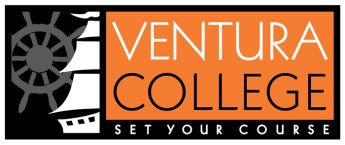 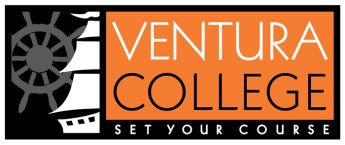 Student Affairs AnnouncementsStudent Health Fair on Tuesday 9-1 in MCE/MCW QuadThanks for the faculty participation in the Undocumented Student Week of Action. We want to continue the conversations throughout the year.Annual University Transfer Fair on October 31. Please wear you alma mater gear to support transfer success.November 4th, we have the Veteran’s Appreciation Luncheon in the Cafeteria.Academic Affairs AnnouncementsHolidays / days off in November: 11/9 & 11/11 (Veteran’s Day observed) and 11/28-11/30 (Thanksgiving)Accreditation: The ACCJC Midterm (MT) report is due October, 2020.  The timeline for completing the MT report has been distributed at ASAG and is briefly outlined below.  For a detailed timeline, contact Jennifer or Lisa Putnam.Curriculum:CourseLeaf: Faculty have full access to update and create new courses and programs in CourseLeaf.  If you need assistance with the SLO/SUO portion, contact Phil Briggs.  For assistance on the DE Addenda, contact Sharon Oxford.  For general assistance with CourseLeaf, contact Michael Bowen or Callahan.As of 10-2-2019, the state has approved curriculum (science labs and oral communication areas) to be offered 100% online, making it possible for VC to offer seven fully online Associate Degrees for Transfer (ADTs).  Only 4 other colleges in the state have this capability at this time.Enrollment and Schedules:DISCRICT – enrollments throughout the district are down by less than .1% for Fall as of OCT 1.VC – enrollments have grown over the past month; however, we are down 38 FTES from our target or Fall by .8%.Summer scheduling packets will go out to Chairs in late OCT.  Anticipate more options throughout the summer.MT report brief timeline:Fall 2019/Spring 2020	Midterm Report to be prepared – due October 15, 2020September 2019	ASAG establishes Midterm Report process and timelines. October 2019	ASAG Subcommittees prepare 1st Draft of Midterm Report November 6, 2019		ASAG reviews and edits 1st Draft of Midterm ReportNovember 19, 2019	Executive management team reviews and provides input.November 21, 2019	Academic Senate Meeting: Review and provide inputDecember 5, 2019	Classified Senate Meeting: Review and provide inputDecember 13, 2019	all corrections to 1st Draft submitted to ASAG Co-ChairsJanuary 2020	Final draft of Midterm Report prepared.February 5, 2020	ASAG reviews final draft of Midterm ReportFebruary 11, 2020	Captain’s Chat Review of Midterm Report	Mid-Feb - March 2020	MT posted for all-college review. Exec. Management Team reviews final draft.February 18, 2020	Associated Students (ASVC), 1st ReadFebruary 25, 2020	Associated Students (ASVC), 2nd ReadFebruary 26, 2020	College Planning Committee, 1st ReadMarch 25, 2020	College Planning Committee, 2nd ReadApril 2, 2020	Academic and Classified Senates’ Meetings, 1st ReadApril 16, 2020	Academic Senate Meeting, 2nd Read of Midterm ReportMay 7, 2020	Classified Senate Meeting, 2nd Read of Midterm Report 
May 18, 2020	Submit Midterm Report to District (PPSS Review)May 29, 2020	Submit Midterm Report to District for Board Agenda^June 16, 2020	VCCCD Board Mtg, 1st Read of Midterm ReportJune 23, 2020	VCCCD Board Mtg, 2nd Read of Midterm ReportOctober 1, 2020		College Submits completed Midterm Report to ACCJC.